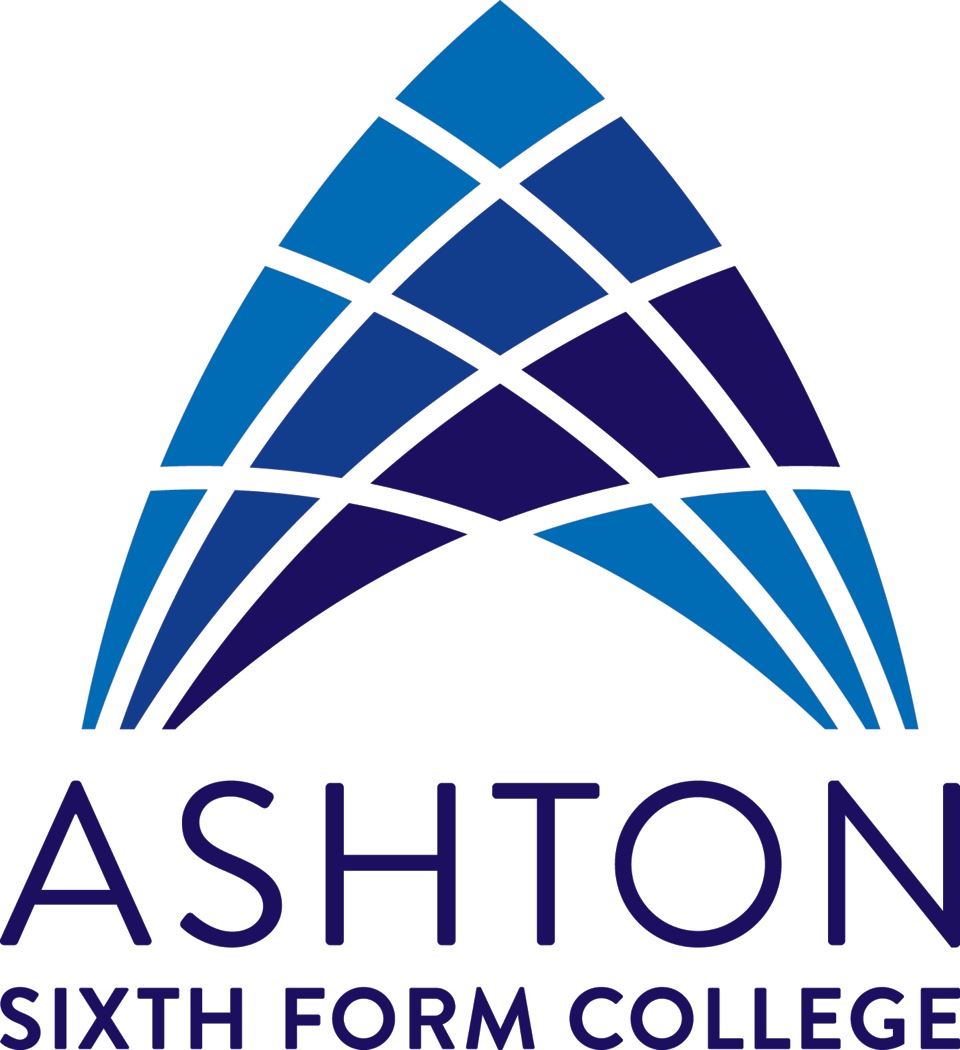 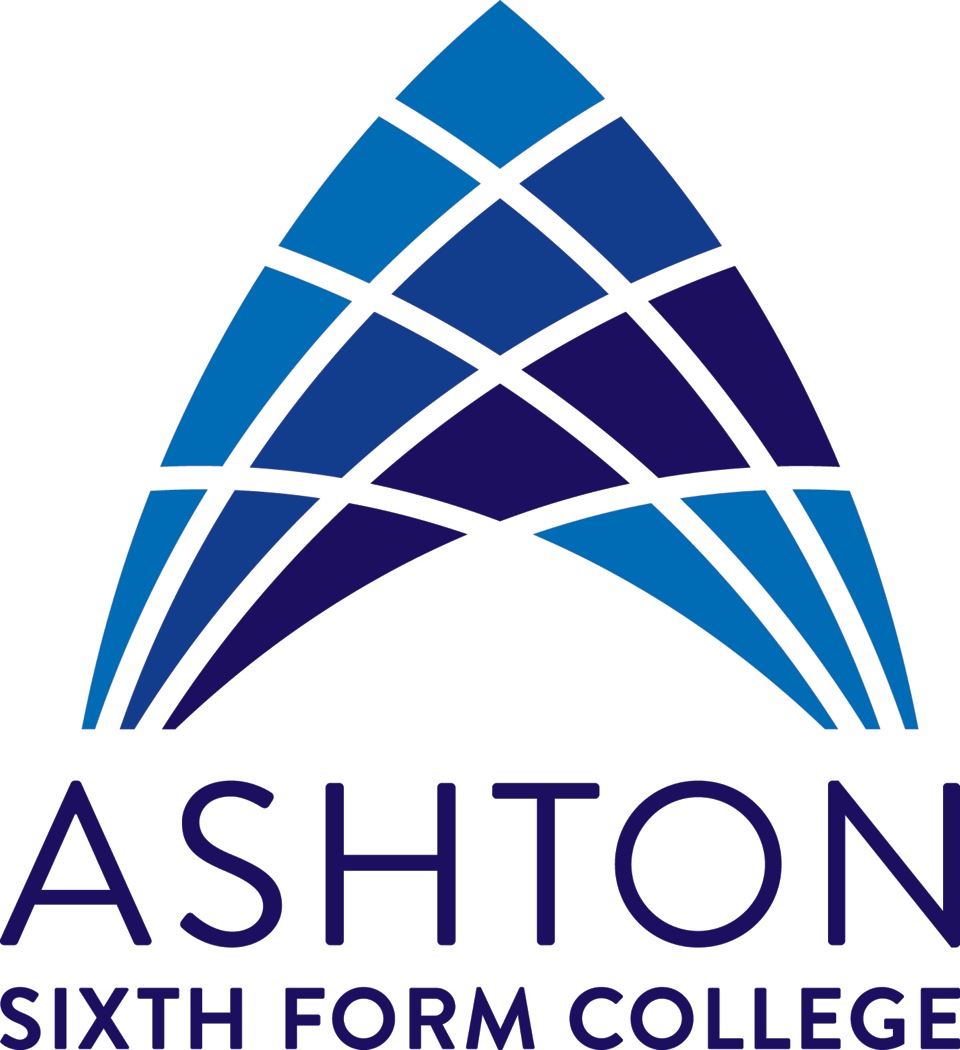 Careers Education, Information, Advice and Guidance PolicyEquality Impact AssessmentAn Impact Assessment should be carried out if any if the following apply to the policy.  If it:affects primary or high level functions of the College; oris relevant to the promotion of equality; oris one which has particular relevance to an equality group protected under the Equality Act 2010Introduction‘Careers education is about aspiration as much as advice’, ‘We need to provide more inspiration for young people, more real life contact with the world of work so that when they come to make big decisions, they understand where different choices could take them in the future’ 
(HM Government, ‘Inspiration Vision Statement’, September 2013)
At Ashton Sixth Form College we are committed to ensuring that all of our students have access to experiences that enable them to progress and succeed. We want to challenge and motivate our students to build their skills and level of commitment do that they feel confident and able to compete with the very best in any sector.
We believe that the Gatsby benchmarks represent sector wide best practice and are committed to ensuring that our provision meets and exceeds these benchmarks and that the opportunities and support that we provide for our students are of the very highest standard.General Policy Statement Mission StatementAshton Sixth Form College strongly believes that excellent careers education, information, advice and guidance (CEIAG) alongside work-related experiences such as work placements, employer talks and enterprise activities can make a large contribution to improving the life chances of our students. By providing them with opportunities to develop their skills, increase their confidence and resilience, raising their aspirations and broadening their awareness of careers and the world of work we are able to motivate and inspire our students alongside preparing them to enter the labour market. We aim to inspire our students to be ambitious and have high aspirations for their futures and have an ethos of high expectations to help every student reach their potential.
Aims To ensure that our careers provision meets all eight Gatsby Benchmarks
To equip our students with the skills, knowledge and qualifications needed to progress onto positive destinations
To raise the aspirations of our students and give them the confidence and resilience to access opportunities and achieve their potential
To ensure that high quality face to face advice and guidance is available for all of our students to ensure that they are able to make well-informed decisions about further study and careers
To challenge preconceptions, stereotypes and broaden horizons
To encourage participation in higher education and apprenticeships, and to inspire our students to aim for the very best institutions and employers
To develop the ‘soft’ skills of all students and encourage them to adopt a reflective approach to skills development
To encourage geographic mobility amongst our students
To provide all students with the opportunity to learn through work related experiences such as work placements and employer talks
To work closely with parents to ensure that they are also kept informed about the opportunities available for their sons/daughters.Policy ActionsTo ensure that the college has in place a robust strategy outlining how the aims of this policy are met through the delivery of clear action plans in agreement with the Senior Leadership Team and Corporation. To ensure that our careers programme is stable and well understood by all stakeholders. To accurately assess the impact of this careers programme and continually develop our provision to ensure that the opportunities and support that we provide for our students are of the very highest standard.This policy applies to :Students/ Parents/StaffAuthor/Department:Guidance ManagerArea/Person responsible:Assistant Principal (Student Services)Date approved:Related Documents/ Policies:Date of Next Review:2020Date of most recent review:Changes made:Does an Impact Assessment need to be completed:Does an Impact Assessment need to be completed:Does an Impact Assessment need to be completed:YesNoIf not, please provide a reason: Impact Assessment Reference/Location:Impact Assessment Reference/Location:(insert hyperlink/intranet address)(insert hyperlink/intranet address)(insert hyperlink/intranet address)(insert hyperlink/intranet address)(insert hyperlink/intranet address)Initial Impact Assessment Completed DateReview of PolicyDate